Technology Contract for Kids 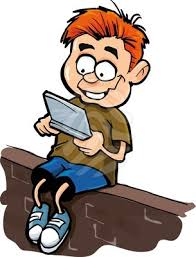 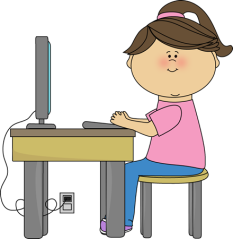 Setting upI will ask my parents’ permission before using a phone, kindle, video games or computer, etc.I will allow my parents to set a password and parental controls.I will NOT give my password to anyone else.I will NOT change my password without my parents’ permission.SharingI will NOT share any personal information: age, address, school, interests without my parents’ permission.I will not post or share photos without my parents’ permission.I will be appropriate with my words, language and contact with friends.ConductI will be kind and respectful to those I communicate or play with.I will let my parents know if anyone bothers me or is inappropriate online.I understand that sharing certain photos or taping someone without permission is punishable by law.I will agree to time limits set by my parents.I will ask questions and use this technology not just for fun, but for learning.ConsequencesI understand that I risk the following consquences for breaking the above rules.__________________________________________________________________________________________________________________I, _______________________________________ agree to the above rules for using technology. I also understand that my parents are setting these conditions because they love me and want to help keep me safe. Signature/Date __________________________________________